This form is used to document approval of after-hours access for construction subcontractor employees. It must be completed by the SLAC field construction manager (FCM) and approved by Purchasing and SLAC Site Security. A SLAC point of contact must be present when subcontractors are on-site after hours. The original must be sent to the SLAC Site Security Manager, M/S 86, VUE Center (Building 53); the project engineer and buyer retain copies. (See Site Access Control: Badging Procedures [SLAC-I-720-0A00C-001].)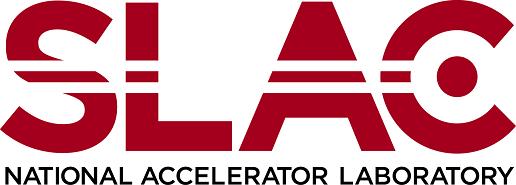 Chapter : Site Access Control Product ID: 692 | Revision ID:  | Date Published: 5 April 2017 | Date Effective: 5 April 2017URL: http://www-group.slac.stanford.edu/esh/eshmanual/references/siteAccessFormSubAfterhours.pdf | docxSLAC Purchase Order/Subcontract Number:SLAC Purchase Order/Subcontract Number:SLAC Purchase Order/Subcontract Number:SLAC Purchase Order/Subcontract Number:Project:Project:Project:Project:Project:Location of the Project:Location of the Project:Location of the Project:Location of the Project:Project Manager:Project Manager:Project Manager:Project Manager:Project Manager:Vendor/Subcontractor Company Name:Vendor/Subcontractor Company Name:Vendor/Subcontractor Company Name:Vendor/Subcontractor Company Name:Vendor/Subcontractor Company Name:Vendor/Subcontractor Company Name:Vendor/Subcontractor Company Name:Vendor/Subcontractor Company Name:Vendor/Subcontractor Company Name:Employee NameCompany Start Date Time End Date End Date TimeWork being PerformedWork being Performed Continued on reverse Continued on reverse Continued on reverse Continued on reverse Continued on reverse Continued on reverse Continued on reverse Continued on reverse Continued on reverseSLAC Field Construction Manager (FCM)SLAC Field Construction Manager (FCM)After-hours/Alternate Contact (SLAC employee)After-hours/Alternate Contact (SLAC employee)After-hours/Alternate Contact (SLAC employee)Authorizing SignatureAuthorizing SignatureAuthorizing SignatureManager, SLAC Site SecurityName:Name:Name:Name:Name:Name:Name:Name:Name:Signature:Signature:Title:Title:Title:Signature:Signature:Signature:Signature:Date:Date:Date:Date:Date:Date: Extension:Extension:Extension:Extension:Extension:Extension:Extension:Extension:Extension: 2310 Cell: Cell: Cell: Cell: Cell:  Procurement specialist Procurement specialist Procurement specialistCell: 650-450-1249Employee NameCompany Start Date Time End Date TimeWork being Performed